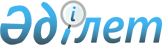 Қазақстан халқы Ассамблеясының (2025 жылға дейін) даму тұжырымдамасын іске асыру жөніндегі 2016 – 2018 жылдарға арналған іс-шаралар жоспарын бекіту туралыҚазақстан Республикасы Үкіметінің 2016 жылғы 26 наурыздағы № 159 қаулысы

      «Қазақстан халқы Ассамблеясының (2025 жылға дейін) даму тұжырымдамасын бекіту туралы» Қазақстан Республикасы Президентінің 2015 жылғы 28 желтоқсандағы № 148 Жарлығына сәйкес Қазақстан Республикасының Үкіметі ҚАУЛЫ ЕТЕДІ:



      1. Қоса беріліп отырған Қазақстан халқы Ассамблеясының (2025 жылға дейін) даму тұжырымдамасын іске асыру жөніндегі 2016 – 2018 жылдарға арналған іс-шаралар жоспары (бұдан әрі – Іс-шаралар жоспары) бекітілсін.



      2. Орталық мемлекеттік және жергілікті атқарушы органдар мен ұйымдар:



      1) Іс-шаралар жоспарында көзделген іс-шаралардың уақтылы орындалуын қамтамасыз етсін;



      2) жарты жылда бір рет, есепті жартыжылдықтан кейінгі айдың  10-күнінен кешіктірмей, Қазақстан Республикасының Мәдениет және спорт министрлігіне Іс-шаралар жоспарының орындалу барысы туралы ақпарат берсін.



      3. Қазақстан Республикасының Мәдениет және спорт министрлігі жылына екі рет, 25 шілдеге және 25 қаңтарға қарай Қазақстан Республикасы Президентінің Әкімшілігіне Іс-шаралар жоспарының орындалу барысы туралы жиынтық ақпарат берсін.



      4. Осы қаулының орындалуын бақылау Қазақстан Республикасы Президентінің Әкімшілігіне жүктелсін.



      5. Осы қаулы қол қойылған күнінен бастап қолданысқа енгізіледі.      Қазақстан Республикасының

      Премьер-Министрі                                    К.Мәсімов

Қазақстан Республикасы  

Үкіметінің        

2016 жылғы 26 наурыздағы 

№ 159 қаулысымен     

бекітілген         

Қазақстан халқы Ассамблеясының (2025 жылға дейінгі) даму тұжырымдамасын іске асыру жөніндегі 2016 – 2018 жылдарға арналған іс-шаралар жоспары      Ескерту. Жоспарға өзгеріс енгізілді - ҚР Үкіметінің 27.10.2016 № 628 қаулысымен.Ескертпе: аббревиатуралардың толық жазылуы:
					© 2012. Қазақстан Республикасы Әділет министрлігінің «Қазақстан Республикасының Заңнама және құқықтық ақпарат институты» ШЖҚ РМК
				Р/с

№Іс-шараАяқталу нысаныЖауапты орындаушыларОрындау мерзіміҚаржыландыру көлемі (млн. теңге)Қаржыландыру көздері12345671. Әдістемелік іс-шаралар1. Әдістемелік іс-шаралар1. Әдістемелік іс-шаралар1. Әдістемелік іс-шаралар1. Әдістемелік іс-шаралар1. Әдістемелік іс-шаралар1. Әдістемелік іс-шаралар1. Қазақстандық бірегейлік пен бірлікті нығайту және дамыту тұжырымдамасын, Қазақстан халқы Ассамблеясының даму (2025 жылға дейінгі) тұжырымдамасын түсіндіру жөніндегі әдістемелік (электрондық форматта) материалдар әзірлеу әдістемелік материалдар«Қоғамдық келісім» РММ (келісім бойынша), МСМ, БҒМ2016 жылғы 1 маусымға дейін-талап етілмейді2. Этносаралық саладағы жағдайдың тоқсан сайынғы мониторингін қамтамасыз етумониторинг бойынша есеп МСМ, ҰҚК (келісім бойынша), ІІМ, БП (келісім бойынша), ИДМ, БҒМ, Астана, Алматы қалаларының және облыстардың әкімдіктері жыл сайын, есепті тоқсаннан кейінгі айдың 20 күніне дейін тоқсанына бір рет-талап етілмейді3.Қайырымдылыққа белсене қатысқаны үшін заңды және жеке тұлғаларды қоғамдық көтермелеу жүйесін әзірлеуҚХАХ шешімі«Қоғамдық келісім» РММ (келісім бойынша), МСМ, ДСӘДМ2016 жылғы 20 желтоқсанға дейін-талап етілмейді4.ҚХА медиация кабинеттері туралы үлгі ережелер (электрондық форматта) әзірлеу, олардың қызметін әдістемелік қолдауды қамтамасыз етуүлгі ережелер, әдістеме«Қоғамдық келісім» РММ (келісім бойынша)2016 жылғы 25 шілдеге дейін әзірлеу-талап етілмейді5.ҚХА кафедралары базасында «Медиация негіздері» элективті курсын әзірлеу және енгізуэлективті курстарБҒМ, «Қоғамдық келісім» РММ (келісім бойынша) 2016 жылғы 25 шілдеге дейін-талап етілмейді6.Өңірлердің этномәдени бірлестіктері мен достық үйлеріне арналған (электрондық форматта (365 себеп)) әдістемелік ұсынымдар әзірлеуәдістемелік ұсынымдар«Қоғамдық келісім» РММ (келісім бойынша), Астана, Алматы қалаларының және облыстардың әкімдіктері2016 жылғы 25 шілдеге дейін-талап етілмейді2. Ұйымдастыру-практикалық іс-шаралар2. Ұйымдастыру-практикалық іс-шаралар2. Ұйымдастыру-практикалық іс-шаралар2. Ұйымдастыру-практикалық іс-шаралар2. Ұйымдастыру-практикалық іс-шаралар2. Ұйымдастыру-практикалық іс-шаралар2. Ұйымдастыру-практикалық іс-шаралар 7.Қоғамдық келісім мен жалпы ұлттық бірлік мәселелері бойынша ҚХА-ның мемлекеттік органдармен бірлескен іс-қимыл жоспарын іске асыруҚХА-ның МСМ, БҒМ, ДСӘДМ, ИДМ, ІІМ келісім жасасуҚХАХ (келісім бойынша), «Қоғамдық келісім» РММ (келісім бойынша), МСМ, БҒМ, ДСӘДМ, ИДМ, ІІМ жыл сайын, 20 желтоқсанға дейін-талап етілмейді8.«Мәңгілік Ел» жалпыұлттық патриоттық идеясы негізінде Қазақстан халқының бірлігін нығайту жөніндегі жұмыстарды ұйымдастыруМСМ-ге жүргізілген жұмыс туралы есепМСМ, БҒМ, ДСӘДМ, ИДМ, облыстардың, Астана және Алматы қалаларының әкімдіктеріжыл сайын, жарты жылда бір рет, 25 қаңтарға және 25 шілдеге дейін-талап етілмейді9.«Мәңгілік Ел» жалпыұлттық патриоттық идеясын ілгерілетуге және іске асыруға азаматтық қоғам институттарын тартуҮЕҰ-мен бірлескен іс-шаралар өткізуМСМ, БҒМ, ДСӘДМ, ИДМ, облыстардың, Астана және Алматы қалаларының әкімдіктері, «Нұр Отан» партиясы, Қазақстан Азаматтық Альянсы (келісім бойынша)тұрақты-талап етілмейді10.«Мәңгілік Ел» жалпыұлттық патриоттық идеясын іске асыру жөнінде Мемлекет басшысына жылдық есепке ақпарат беруМСМ-ге ақпарат МСМ, БҒМ, ДСӘДМ, СІМ, ИДМ, облыстардың, Астана және Алматы қалаларының әкімдіктері2016 жылғы 20 маусымға дейін, одан әрі жыл сайын 25 қаңтарға дейін-талап етілмейді11.Қазақстан Республикасы Парламентінің Мәжілісіндегі Қазақстан халқы Ассамблеясының депутаттық тобымен өзара іс-қимылды қамтамасыз ету кездесулер, дөңгелек үстелдер, отырыстар өткізуҚХАХ (келісім бойынша), «Қоғамдық келісім» РММ (келісім бойынша), Парламент Мәжілісінің аппараты (келісім бойынша), Парламент Мәжілісіндегі ҚХА-ның депутаттық тобы (келісім бойынша)тұрақты-талап етілмейді12.Саяси партиялармен және басқа да азаматтық қоғам институттарымен жасалған меморандумдар негізінде ҚХА-ның іс қимылын қамтамасыз етукездесулер, дөңгелек үстелдер, отырыстар өткізуҚХАХ (келісім бойынша)тұрақты-талап етілмейді13.Жалпы мемлекеттік міндеттерді шешуге этномәдени бірлестіктердің қатысуын қамтамасыз ету бойынша ҚХА-ның арнайы бағдарламасын іске асыруды қамтамасыз етубағдарламаны іске асыру есеп«Қоғамдық келісім» РММ (келісім бойынша), облыстардың, Астана және Алматы қалаларының әкімдіктеріжыл сайын, жарты жылда бір рет, 25 қаңтарға және 25 шілдеге дейін-талап етілмейді14.Халықтың өзекті мәселелерін қарау жөніндегі тетік ретінде ҚХА-ның қоғамдық келісім кеңестерінің рөлін нығайту, азаматтық қоғам институттарының қатысуымен сындарлы шешімдер әзірлеу және қабылдау жұмыс туралы есеп«Қоғамдық келісім» РММ (келісім бойынша), облыстардың, Астана және Алматы қалаларының әкімдіктерітұрақты-талап етілмейді15.Қоғамдық бақылау саласындағы ҚХА қоғамдық келісім кеңестерінің жұмысын жандандыру:

жергілікті қауымдастықтардың аса маңызды проблемаларын талқылауды тоқсан сайын жүргізу;

өзекті мәселелер бойынша мемлекеттік органдар басшыларының ақпараттарын қоғамдық тыңдауды жарты жылда бір рет қамтамасыз ету;

жергілікті жерлерде (аудандар мен ауылдық округтерде) өткір әлеуметтік проблемаларды шешу жөніндегі практикалық ұсынымдарды әзірлей отырып, оларды жедел қарау мен талқылауды қамтамасыз етужұмыс туралы есепоблыстардың, Астана және Алматы қалаларының әкімдіктеріжыл сайын, жарты жылда бір рет, 25 қаңтарға және 25 шілдеге дейін-талап етілмейді 16. Қазақстанда және өңірлерде қайырымдылық ұйымдарды, меценаттарды, донорлар мен этномәдени бірлестіктерді тарта отырып, қайырымдылық қызметін дамытуға ықпал ету және үйлестіру жөніндегі іс-шаралар жоспарын іске асыру жоспарды іске асыру туралы есеп «Қоғамдық келісім» РММ (келісім бойынша), облыстардың, Астана және Алматы қалаларының әкімдіктеріжыл сайын, 25 шілдеге дейін-талап етілмейді17.ҚХА Медиация орталығының жұмыс жоспарын іске асыру («Қоғамдық келісім» РММ базасында)жоспарды іске асыру туралы есеп«Қоғамдық келісім» РММ (келісім бойынша)жыл сайын, жарты жылда бір рет, 25 қаңтарға және 25 шілдеге дейін-талап етілмейді18.ҚХА медиация кабинеттерінің базасында достық үйлерінде:

қоғамдық қабылдау жұмысын;

қоғамдық келісім мәселелері бойынша медиаторлар қызметін;

ҚХА қоғамдық келісім кеңестерімен өзара іс-қимылды ұйымдастыруіске асыру туралы есеп«Қоғамдық келісім» РММ (келісім бойынша), облыстардың, Астана және Алматы қалаларының әкімдіктерітұрақты-талап етілмейді19.Медиация негіздерін оқытуға арналған білім беру бағдарламасын іске асыруМСМ-ге ақпарат есепБҒМ, («Қоғамдық келісім» РММ (келісім бойынша), «Жарасым» РҚҰ, Медиаторлар қауымдастығы, «Самұрық-Қазына» әлеуметтік әріптестік орталығыжыл сайын 25 шілдеге дейін-талап етілмейді20.Мемлекеттік тілді зерделеу бойынша этномәдени бірлестіктер мен достық үйлеріндегі этно ағарту кешендерінің қызметін жаңғырту жөніндегі жұмыстарды ұйымдастыру іске асыру туралы есеп«Қоғамдық келісім» РММ (келісім бойынша), МСМ, облыстардың, Астана және Алматы қалаларының әкімдіктерітұрақты-талап етілмейді21.«Жастар» ҒЗО-мен қазақстандық құндылықтарды зерделеу және жастар арасында бірлік пен келісім құндылықтарының сабақтастығын қамтамасыз ету жөніндегі өзара іс-қимылды ұйымдастырукездесулер, дөңгелек үстелдер, конференцияларБҒМ, «Жастар» ҒЗО, «Қоғамдық келісім» РММ (келісім бойынша)тұрақты-талап етілмейді22.Қоғамдық келісім мен бірлікті нығайтуға бағытталған жобаларды іске асыруға жастарды тартуды қамтамасыз ету жобаларды іске асыру туралы есеп БҒМ, МСМ, облыстардың, Астана және Алматы қалаларының әкімдіктеріжыл сайын, 25 қаңтарға дейін- талап етілмейді23.Мемлекеттік тілдің одан әрі дамуын қамтамасыз ететін Қазақ тілінің ұлттық корпусын қалыптастыру бойынша ҚХА жобасын іске асыруды қамтамасыз ету жобаларды іске асыру туралы есеп БҒМжыл сайын, 25 қаңтарға дейін-талап етілмейді24.«Тілдарын» оқу-әдістемелік кешенін басып шығару (2 және 3-деңгейлер)оқу-әдістемелік кешенБҒМ, МСМжыл сайын, 25 қаңтарға дейін2016 ж.-10,607 млн. теңге;

2017 ж.-10,607 млн. теңге;

2018 ж.-10,607 млн. теңге 021 «Мемлекеттік тілді және Қазақстан халқының басқа да тілдерін дамыту» бюджеттік бағдарламасы бойыншареспубликалық бюджет3. Қоғамдық-бұқаралық іс-шаралар3. Қоғамдық-бұқаралық іс-шаралар3. Қоғамдық-бұқаралық іс-шаралар3. Қоғамдық-бұқаралық іс-шаралар3. Қоғамдық-бұқаралық іс-шаралар3. Қоғамдық-бұқаралық іс-шаралар3. Қоғамдық-бұқаралық іс-шаралар25.ҚХА-ның қолдауымен Алғыс айту күні мерекесіне арналған іс-шараларды ұйымдастыруіс-шаралар«Қоғамдық келісім» РММ (келісім бойынша), облыстардың, Астана және Алматы қалаларының әкімдіктеріжыл сайын, 1 наурыз2016 ж.– 21,977 млн. теңге;

2017 ж.– 21,977 млн. теңге; 

2018 ж. – 21 977млн. теңге

009 «Қазақстан халқы Ассамблеясының қызметін қамтамасыз ету жөніндегі қызметтер» бюджеттік бағдарламасы бойыншареспубликалық бюджет26.ҚХА-ның жыл сайынғы сессиясының отырысын дайындау және өткізу отырыс хаттамасы«Қоғамдық келісім» РММ (келісім бойынша), МСМ, облыстардың, Астана және Алматы қалаларының әкімдіктеріжыл сайын,1 мамырға дейін2016 ж.– 67,913 млн. теңге;

2017 ж.– 67,913 млн. теңге;

2018 ж. –67,913 млн. теңге 009 «Қазақстан халқы Ассамблеясының қызметін қамтамасыз ету жөніндегі қызметтер» бюджеттік бағдарламасы бойыншареспубликалық бюджет27.ҚХА сессиясына арналған концерт өткізуконцерт өткізуМСМжыл сайын, 1 мамырға дейін2016 ж.-58,706 млн. теңге;

2017 ж.- 58,706 млн. теңге

012 «Әлеуметтік маңызды және мәдени іс-шараларды өткізу» бағдарламасыреспубликалық бюджет28.ҚХА Кеңесінің отырысын өткізуотырыс хаттамасы«Қоғамдық келісім» РММ (келісім бойынша)тоқсан сайын2016 ж. – 7,795 млн. теңге;

2017 ж. – 7,795 млн. теңге;

2018 ж. – 7,795 млн. теңге 009 «Қазақстан халқы Ассамблеясының қызметін қамтамасыз ету жөніндегі қызметтер» бюджеттік бағдарламасы бойыншареспубликалық бюджет29.ҚХА қолдауымен Қазақстан халқы бірлігі күніне арналған акциялар өткізуакциялар өткізуОблыстардың, Астана және Алматы қалаларының әкімдіктеріжыл сайын,1 мамыр2016 ж. – 8,600 млн. теңге;

2017 ж. – 8,600 млн. теңге; 

2018 ж. – 8,600 млн. теңгежергілікті бюджет30.ҚХА қоғамдық келісім кеңестерінің республикалық форумын өткізуфорум өткізу«Қоғамдық келісім» РММ (келісім бойынша)жыл сайын2016 ж. – 4,553 млн. теңге;

2017 ж. – 4, 553 млн. теңге;

2018 ж. – 4,553 млн. теңге 009 «Қазақстан халқы Ассамблеясының қызметін қамтамасыз ету жөніндегі қызметтер» бюджеттік бағдарламасы бойыншареспубликалық бюджет31.ҚХА-ның «Қайырымдылық керуені» республикалық акциясы шеңберінде барлық қайырымдылық акцияларын ұйымдастыруакциялар өткізу«Қоғамдық келісім» РММ (келісім бойынша), облыстардың, Астана және Алматы қалаларының әкімдіктеріжыл сайын, жарты жылда бір рет, 25 қаңтарға және 25 шілдеге дейін- талап етілмейді32.ҚХА-ның «Қайырымдылық керуені» республикалық акциясының қорытындылай отырып, қайырымдылық ұйымдар мен донорлардың республикалық съезін өткізусъезд өткізу«Қоғамдық келісім» РММ (келісім бойынша), МСМ, БҒМ, ДСӘДМ, облыстардың, Астана және Алматы қалаларының әкімдіктеріжыл сайын, қараша2016 ж.– 21,977 млн. теңге;

2017 ж.– 21,977 млн. теңге;

2018 ж.– 21,977 млн. теңге

009 «Қазақстан халқы Ассамблеясының қызметін қамтамасыз ету жөніндегі қызметтер» бюджеттік бағдарламасы бойыншареспубликалық бюджет33.Балалар күніне арналған «Балаларға күлкі сыйлайық» акцияларын өткізуакциялар өткізуОблыстардың, Астана және Алматы қалаларының әкімдіктері, «Қоғамдық келісім» РММ (келісім бойынша)жыл сайын, маусым- талап етілмейді34.Даулардың алдын алу және шешу мәселелері бойынша медиация орталығының отырысын өткізуотырыстың хаттамасы«Қоғамдық келісім» РММ (келісім бойынша), МБА келісім бойынша)жыл сайын, тамыз2016 ж. – 6, 201 млн. теңге;

2017 ж. – 6, 201 млн. теңге;

2018 ж. – 6, 201 млн. теңге

009 «Қазақстан халқы Ассамблеясының қызметін қамтамасыз ету жөніндегі қызметтер» бюджеттік бағдарламасы бойыншареспубликалық бюджет35.«Этно-fashion» ҚХА сән фестивалін өткізуфестиваль өткізу«Қоғамдық келісім» РММ (келісім бойынша)жыл сайын, IV тоқсан2017 ж.– 9,807 млн. теңге;

2018 ж. –11,802 млн. теңге

009 «Қазақстан халқы Ассамблеясының қызметін қамтамасыз ету жөніндегі қызметтер» бюджеттік бағдарламасы бойыншареспубликалық бюджет36.Журналистер клубының аясында журналистика факультетінің студенттері арасында «Аңсар» КХА-ның әдеби конкурсын өткізуконкурс өткізуБҒМжыл сайын III тоқсан 040 «Жастар саясаты және азаматтарды патриоттық тәрбиелеу» бюджеттік бағдарламасы бойынша көзделген қаражат шегіндереспубликалық бюджет37.Қазақстан Республикасы этностық театрларының фестивалін өткізуфестиваль өткізуМСМ2017 жыл, III тоқсан 25, 470 млн. теңге

033.105 «Әлеуметтік-маңызды және мәдени іс-шараларды өткізу» бюджеттік бағдарламасы бойыншареспубликалық бюджет38.Саяси қуғын-сүргін құрбандарын еске алу күніне арналған «Болашақ үшін естелік» халықаралық жобасын іске асыружобаны іске асыру«Қоғамдық келісім» РММ (келісім бойынша), облыстардың, Астана және Алматы қалаларының әкімдіктері жыл сайын, 1 шілдеге дейін2016 ж. – 9, 272 млн. теңге;

2017 ж. – 9, 272 млн. теңге;

2018 ж. – 9, 272 млн. теңге

009 «Қазақстан халқы Ассамблеясының қызметін қамтамасыз ету жөніндегі қызметтер» бюджеттік бағдарламасы бойыншареспубликалық бюджет39.Жыл сайынғы Қазақстан халқы достығының фестивальі шеңберінде Азиядағы өзара ықпалдастық және сенім шаралары жөніндегі кеңеске мүше мемлекеттері өкілдерінің қатысуымен ұлттық-мәдени орталықтар форумын өткізуфорум өткізу«Қоғамдық келісім» РММ (келісім бойынша), БҒМ, СІМжыл сайын, маусым2016 ж.– 12,300 млн. теңге;

2017 ж.– 12,300 млн. теңге;

2018 ж.– 12,300 млн. теңге

009 «Қазақстан халқы Ассамблеясының қызметін қамтамасыз ету жөніндегі қызметтер» бюджеттік бағдарламасы бойыншареспубликалық бюджет40.«Ақ бидай» VI республикалық ауыл ойындарын өткізуспорт ойындарын өткізуМСМ 2017 жыл, III тоқсан 24, 699 млн. теңге 035100 «Ұлттық спорт түрлерін дамытуды қолдау» бюджеттік бағдарламасы бойынша 100 «ұлттық спорт түрлерін дамытуды қолдауды қамтамасыз ету» кіші бағдарламасыреспубликалық бюджет41. «Шаңырақ» этно журналистика саласында шығармашылық конкурсын өткізуконкурс өткізу«Қоғамдық келісім» РММ (келісім бойынша)жыл сайын, қазан2016 ж. – 5, 671 млн. теңге;

2017 ж. – 5, 671 млн. теңге

009 «Қазақстан халқы Ассамблеясының қызметін қамтамасыз ету жөніндегі қызметтер» бюджеттік бағдарламасы бойыншареспубликалық бюджет42.«Жібек Жолы бойындағы сырласу» халықаралық мәдени-танымдық жобаны іске асыруұсынымдар «Қоғамдық келісім» РММ (келісім бойынша)жыл сайын, тамыз-қыркүйек2016 ж.– 15,306 млн. теңге;

2017 ж. –15,306 млн. теңге; 

2018 ж. –15,306 млн. теңге

009 «Қазақстан халқы Ассамблеясының қызметін қамтамасыз ету жөніндегі қызметтер» бюджеттік бағдарламасы бойыншареспубликалық бюджет43.«Елім менің» патриоттық әндердің республикалық конкурсын өткізуконкурс өткізуМСМжыл сайын, желтоқсан2016 ж.- 9,405 млн. теңге;

2017 ж.- 9,405 млн. теңге;

2018 ж.- 9,405 млн. теңге

033.105 «Әлеуметтік-маңызды және мәдени іс-шараларды өткізу» бюджеттік бағдарламасы бойыншареспубликалық бюджет44.Достықты, толеранттықты, отбасылық құндылықтарды насихаттайтын «Бірлік түбі - береке» атты жыл сайынғы жастар фестивалін өткізу фестиваль өткізуБҒМжыл сайын, III тоқсан040 «Жастар саясаты және азаматтарды патриоттық тәрбиелеу» бюджеттік бағдарламасы бойынша көзделген қаражат шегіндереспубликалық бюджет45.Қоғамдық келісім құндылықтарын ілгері жылжыту мақсатында халықтың түрлі атаулы топтарында «Ырыс алды - ынтымақ» атты қоғамдық пікір көшбасшылары – ақсақалдардың кездесулерін өткізукездесулер өткізуОблыстардың, Астана және Алматы қалаларының әкімдіктері жыл сайын, жыл ішінде-талап етілмейді46.«Өнеріміз саған – Қазақстан!» - қазақ ұлттық аспаптарын (домбыра қобыз, би) жетік меңгерген этникалық топтар өкілдерінің фестивалін өткізу фестиваль өткізуМСМ2017 жылғы IV тоқсан9, 077 млн. теңге 033.105 «Әлеуметтік-маңызды және мәдени іс-шараларды өткізу» бюджеттік бағдарламасы бойыншареспубликалық бюджет47.Этносаралық толеранттық пен қоғамдық келісім мәселелері бойынша Орталық Азия ғылыми-сараптамалық кеңесінің отырысын өткізуотырыс өткізу«Қоғамдық келісім» РММ (келісім бойынша), МБА (келісім бойынша), БҒМжыл сайын, қазан2016 ж. – 6, 644 млн. теңге;

2017 ж. – 6, 644 млн. теңге;

2018 ж. – 6, 644 млн. теңге

009 «Қазақстан халқы Ассамблеясының қызметін қамтамасыз ету жөніндегі қызметтер» бюджеттік бағдарламасы бойыншареспубликалық бюджет48.«МЫҢ БАЛА» жыл сайынғы республикалық мәдени-ағарту жобасын іске асыруды жалғастыру іске асыру туралы есеп«Қоғамдық келісім» РММ (келісім бойынша), БҒМ, облыстардың, Астана және Алматы қалаларының әкімдіктеріжыл сайын, Тілдер күніне орай009 «Қазақстан халқы Ассамблеясының қызметін қамтамасыз ету жөніндегі қызметтер» бюджеттік бағдарламасы бойынша қарастырылған қаражат шегіндереспубликалық бюджет49.Қазақстан халқы Ассамблеясы жанындағы этносаралық қатынастар мәселелері бойынша Журналистер клубы мен сарапшылар қызметін қамтамасыз етуМСМ-ге ақпарат «Қоғамдық келісім» РММ (келісім бойынша), ИДМжыл сайын, маусым2016 ж. – 7, 683 млн. теңге;

2017 ж. – 7, 683 млн. теңге 009 «Қазақстан халқы Ассамблеясының қызметін қамтамасыз ету жөніндегі қызметтер» бюджеттік бағдарламасы бойыншареспубликалық бюджет50.Қазақстан халқы Ассамблеясының Халықаралық медиа-форумын өткізуфорум өткізу«Қоғамдық келісім» РММ (келісім бойынша), ИДМ2017 жыл, қазан2017 ж.– 13,104 млн. теңге 009 «Қазақстан халқы Ассамблеясының қызметін қамтамасыз ету жөніндегі қызметтер» бюджеттік бағдарламасы бойыншареспубликалық бюджет51.Отбасындағы толеранттық мәселелерімен айналысатын республикалық Аналар кеңесін өткізукеңес өткізу«Қоғамдық келісім» РММ (келісім бойынша), облыстардың, Астана және Алматы қалаларының әкімдіктеріжыл сайын, қазан2016 ж. – 4,287 млн. теңге;

2017 ж. – 4, 287 млн. теңге;

2018 ж. – 4, 287 млн. теңге

009 «Қазақстан халқы Ассамблеясының қызметін қамтамасыз ету жөніндегі қызметтер» бюджеттік бағдарламасы бойынша республикалық бюджет52.Қазақстан халқы Ассамблеясы кафедраларының ғылыми-білім беру және қоғамдық орта саласында қоғамдық келісім мен ұлттық бірлікті нығайту жөніндегі жұмысын қамтамасыз етуМСМ-ге ақпарат БҒМ, «Қоғамдық келісім» РММ (келісім бойынша)жыл сайын, 25 қаңтарға дейін- талап етілмейді53.ҚХА Достық үйлері директорларының республикалық әдістемелік кеңесінің отырысыотырыс өткізу«Қоғамдық келісім» РММ (келісім бойынша)жыл сайын, шілде2016 ж. – 3, 676 млн. теңге;

2017 ж. – 3, 676 млн. теңге;

2018 ж. – 3, 676 млн. теңге

009 «Қазақстан халқы Ассамблеясының қызметін қамтамасыз ету жөніндегі қызметтер» бюджеттік бағдарламасы бойыншареспубликалық бюджет54.ҚХА Кәсіпкерлер қауымдастығының отырысын өткізуотырыс өткізуҚХА, Кәсіпкерлер қауымдастығы,

Ұлттық кәсіпкерлер палатасы (келісім бойынша), облыстардың, Астана және Алматы қалаларының әкімдіктеріжыл сайын, 25 қаңтарға дейін- талап етілмейді3. Ақпараттық-түсіндіру іс-шаралары3. Ақпараттық-түсіндіру іс-шаралары3. Ақпараттық-түсіндіру іс-шаралары3. Ақпараттық-түсіндіру іс-шаралары3. Ақпараттық-түсіндіру іс-шаралары3. Ақпараттық-түсіндіру іс-шаралары3. Ақпараттық-түсіндіру іс-шаралары55.Қоғамдық келісім және жалпы ұлттық бірлікті нығайтуға бағытталған ҚХА қызметін ақпараттық сүйемелдеу жөніндегі медиа-жоспарын әзірлеуМинистрдің бұйрығы«Қоғамдық келісім» РММ (келісім бойынша), ИДМ жыл сайын, 25 қаңтарға дейін-талап етілмейді56.ҚХА ресми сайтының қызметін қамтамасыз ету (қазақ, орыс және ағылшын тілдерінде), әлеуметтік желілерде сайтты ілгерілету МСМ-ге ақпарат «Қоғамдық келісім» РММ (келісім бойынша)жыл ішінде2016 ж.– 20,000 млн. теңге;

2017 ж.–20, 000 млн. теңге;

2018 ж. –20, 000 млн. теңге

009 «Қазақстан халқы Ассамблеясының қызметін қамтамасыз ету жөніндегі қызметтер» бюджеттік бағдарламасы бойыншареспубликалық бюджет57.Қазақстан Республикасының этностық бұқаралық ақпарат құралдарында материалдар жариялауды ұйымдастыруматериалдар жариялауИДМжыл сайын, 25 желтоқсанға дейін087 «Мемлекеттік ақпараттық саясатты іске асыру» бюджеттік бағдарламасында көзделген қаражат шегіндереспубликалық бюджет58.ҚХА қоғамдық келісім кеңестерінің қызметін ақпараттық сүйемелдеуді қамтамасыз етубаспасөз хабарлама, мақалалар, БАҚ-та жарияланымдар«Қоғамдық келісім» РММ (келісім бойынша), облыстардың, Астана және Алматы қалаларының әкімдіктері, ИДМжыл сайын, 25 шілдеге дейін009 «Қазақстан халқы Ассамблеясының қызметін қамтамасыз ету жөніндегі қызметтер» бюджеттік бағдарламасы бойынша көзделген қаражат шегіндеталап етілмейді59.Этносаралық және конфессияаралық келісімді дәріптеу жөніндегі материалдар шығару (буклеттер, этно саясат бойынша әдістемелік құралдар, ҚХА қызметі туралы анықтамалар мен брошюралар, ҒСК ұсыныстары бойынша кітаптар, ҚХА анықтама-жинағы және т.б.)әдістемелік құралдар«Қоғамдық келісім» РММ (келісім бойынша)жыл ішінде2016 ж.– 10,000 млн. теңге;

2017 ж. –10,000 млн. теңге;

2018 ж.– 10,000 млн. теңге

009 «Қазақстан халқы Ассамблеясының қызметін қамтамасыз ету жөніндегі қызметтер» бюджеттік бағдарламасы бойыншареспубликалық бюджет60.www.kazneb.kz порталында ҚХА депозитарийлерін контенттік толықтыруға этномәдени бірлестіктерді тартуды қамтамасыз етуМСМ-ге ақпарат «Қоғамдық келісім» РММ (келісім бойынша), облыстардың, Астана және Алматы қалаларының әкімдіктері2016 жылдан бастап 2018 жыл аралығында жыл ішінде-талап етілмейді61.ҚХА-ның www.assambly.kz порталында және әлеуметтік желілерде «Мен – Қазақстан азаматымын» онлайн-акциясына этномәдени бірлестіктерді тартуды ұйымдастыру (акция тақырыбы бойынша бейне баяндар, әлеуметтік желілер)онлайн-акциясын өткізу қорытындысы бойынша есеп«Қоғамдық келісім» РММ (келісім бойынша), облыстардың, Астана және Алматы қалаларының әкімдіктерімаусым, Мемлекеттік рәміздер күніне орай-талап етілмейді62.Тең мүмкіндіктер туғызған ел ретінде Қазақстан туралы, мемлекеттік тілді еркін меңгерген және табысты қызмет мансабына жеткен Қазақстан этностарының өкілдері, «әлеуметтік баспалдақтар» пайдаланушы адамдар, «Болашақ» президенттік бағдарламасы стипендиаттарының табыс тарихы туралы материалдарды жариялауматериалдар жариялауИДМ - БАҚ-та жариялау, БҒМ, «Қоғамдық келісім» РММ (келісім бойынша), облыстардың, Астана және Алматы қалаларының әкімдіктері – материалдарды дайындаужыл сайын, 25 қаңтарға дейін087 «Мемлекеттік ақпараттық саясатты іске асыру» бюджеттік бағдарламасы бойынша көзделген қаражат шегіндереспубликалық бюджет63.Қоғамдық келісім мен жалпы ұлттық бірліктің қазақстандық моделін дәріптеу бойынша республикалық лекторий өткізулекторий өткізу«Қоғамдық келісім» РММ (келісім бойынша), БҒМжыл ішінде2016 ж.– 29,209 млн. теңге;

2017 ж.– 29,209 млн. теңге;

2018 ж.– 29,209 млн. теңге

009 «Қазақстан халқы Ассамблеясының қызметін қамтамасыз ету жөніндегі қызметтер» бюджеттік бағдарламасы бойыншареспубликалық бюджет64.«Болашағы біртұтас ұлт» ақпараттық науқанын, «Болашаққа 100 қадам» медиа-жоспарын, «100kadam.kz» сайтының мазмұнын толықтыруды іске асыруға ықпал етуматериалдар жариялау«Қоғамдық келісім» РММ (келісім бойынша)жыл сайын, 25 қаңтарға дейін-талап етілмейді65.Әлеуметтік желілерде және белгілі Интернет-ресурстарда Болашағы біртұтас ұлттың концептуалды негіздерін ілгерілетуді қамтамасыз етуБАҚ-та материалдар жариялауИДМ, БҒМ, МСМ, Қоғамдық келісім» РММ (келісім бойынша), облыстардың, Астана және Алматы қалаларының әкімдіктеріжыл сайын, 25 қаңтарға дейін087 «Мемлекеттік ақпараттық саясатты іске асыру» бюджеттік бағдарламасы бойынша көзделген қаражат шегіндереспубликалық бюджет66.Қазақстандық бірегейлік пен бірлікті нығайту және дамыту, Болашағы біртұтас ұлтты қалыптастыру тақырыптары бойынша БАҚ-та материалдар шығаруматериалдар жариялауИДМ, БҒМ, «Қоғамдық келісім» РММ (келісім бойынша), облыстардың, Астана және Алматы қалаларының әкімдіктеріжыл сайын, 25 қаңтарға дейін087 «Мемлекеттік ақпараттық саясатты іске асыру» бюджеттік бағдарламасы бойынша көзделген қаражат шегіндереспубликалық бюджет67.Білім мекемелерінде «Мәңгілік Ел» жалпы ұлттық патриоттық идеясын зерделеуді ұйымдастыруашық сабақтар, лекциялар, сынып сағаттарын өткізуБҒМ, облыстардың, Астана және Алматы қалаларының әкімдіктеріжыл сайын, оқу кезеңі ішінде-талап етілмейді68.Республикалық және өңірлік этномәдени бірлестіктер, мемлекеттік құрылымдар, ғылыми-сараптамалық топтардың өкілдеріне оқыту семинар-тренингтерін өткізусеминар-тренингтер өткізу МҚІМ, МБА (келісім бойынша) жыл сайын013 «Мемлекеттік қызметшілерді дайындау, қайта дайындау және біліктілігін арттыру» бюджеттік бағдарламасы бойынша бөлінген қаражат шегінде республикалық бюджет69.Тілдерді жеделдетіп оқытуға арналған заманауи технологияларды әзірлеу және енгізу жөнінде семинар –тренингтер өткізусеминар-тренингтер өткізу «Қоғамдық келісім» РММ (келісім бойынша)жыл сайын2016 ж. – 4,731 млн. теңге;

2017 ж. – 4,199 млн. теңге;

2018 ж. – 4, 199 млн. теңге

009 «Қазақстан халқы Ассамблеясының қызметін қамтамасыз ету жөніндегі қызметтер» бюджеттік бағдарламасы бойыншареспубликалық бюджет5. Ғылыми-сараптамалық сүйемелдеу іс-шаралары5. Ғылыми-сараптамалық сүйемелдеу іс-шаралары5. Ғылыми-сараптамалық сүйемелдеу іс-шаралары5. Ғылыми-сараптамалық сүйемелдеу іс-шаралары5. Ғылыми-сараптамалық сүйемелдеу іс-шаралары5. Ғылыми-сараптамалық сүйемелдеу іс-шаралары5. Ғылыми-сараптамалық сүйемелдеу іс-шаралары 70.ҚХА ғылыми-сараптамалық кеңесінің отырысын өткізуотырыс хаттамасы«Қоғамдық келісім» РММ (келісім бойынша), БҒМ, МБА (келісім бойынша)жылына 2 рет2016 ж.–18, 400 млн. теңге;

2017 ж.– 18,400 млн. теңге;

2018 ж. –18,400 млн. теңге

009 «Қазақстан халқы Ассамблеясының қызметін қамтамасыз ету жөніндегі қызметтер» бюджеттік бағдарламасы бойыншареспубликалық бюджет71.Этносаралық қатынастар, қоғамдық келісім және жалпы ұлттық бірлік проблемалары бойынша ғылыми зерттетулер ұйымдастыруғылыми зерттетулерБҒМ, ҚХАХ (келісім бойынша)жыл сайын 1 қазанға дейінбөлінген қаражат шегіндереспубликалық бюджет72.Этносаралық қатынастар саласындағы проблемалар, қоғамдық келісім және жалпы ұлттық бірлік саласы тақырыбына ғылыми зерттеулер жүргізуді жалғастыруғылыми зерттетулерБҒМжыл сайын 25 қаңтарға дейінбөлінген қаражат шегіндереспубликалық бюджет73.Этносаралық қатынастар саласындағы проблемалар, қоғамдық келісім және жалпы ұлттық бірлік тақырыбы бойынша жүргізілген ғылыми зерттеулер негізінде мемлекеттік органдарға арналған әдістемелік ұсынымдар әзірлеуәдістемелік ұсынымдар«Қоғамдық келісім» РММ (келісім бойынша), БҒМжыл сайын 25 қаңтарға дейін-талап етілмейді74.Мемлекеттік органдардың этносаралық қатынастар саласындағы проблемалар, қоғамдық келісім және жалпы ұлттық бірлік тақырыбы бойынша ғылыми-зерттеу жұмыстарының нәтижелерін практикалық қызметінде тиімді пайдалануына талдау жүргізуталдау бойынша есеп«Қоғамдық келісім» РММ (келісім бойынша), БҒМжыл сайын 25 қаңтарға дейін-талап етілмейді75.Қоғамдық келісім мен бірліктің қазақстандық моделіне арналған талдамалық шолу дайындауталдамалық шолуБҒМ, МСМ, «Қоғамдық келісім» РММ (келісім бойынша)жыл сайын 25 қаңтарға дейін-талап етілмейді76.Бірегейлік пен бірлікті нығайту саласындағы халықаралық тәжірибе бойынша жылдық шолу дайындаушолу дайындауСІМ, БҒМжыл сайын, 25 шілдеге дейін-талап етілмейді77.Ғалымдар мен сарапшылардың «Көп этностық қоғам мен заманауи мемлекет: ұлттық модельдер және даму стратегиялары» форумын өткізу форум өткізу«Қоғамдық келісім» РММ (келісім бойынша), МБА (келісім бойынша), БҒМ жыл сайын, I тоқсан2016 ж. – 9,554 млн. теңге;

2017 ж. – 9,554 млн. теңге;

2018 ж. – 9,554 млн. теңге

009 «Қазақстан халқы Ассамблеясының қызметін қамтамасыз ету жөніндегі қызметтер» бюджеттік бағдарламасы бойынша республикалық бюджет78.Этномәдени бірлестіктер өкілдерінің қатысуымен 

Н.Ә. Назарбаевтың қоғамдық келісім мен жалпы ұлттық бірліктің қазақстандық моделіне арналған үздік ғылыми жобалардың республикалық конкурсын өткізу конкурс өткізуМҚІСҚА (келісім бойынша), МБА (келісім бойынша) жыл сайын, IV тоқсан013 «Мемлекеттік қызметшілерді дайындау, қайта дайындау және біліктілігін арттыру» бюджеттік бағдарламасы бойынша бөлінген қаражат шегіндереспубликалық бюджет 6. Халықаралық іс-шаралар6. Халықаралық іс-шаралар6. Халықаралық іс-шаралар6. Халықаралық іс-шаралар6. Халықаралық іс-шаралар6. Халықаралық іс-шаралар6. Халықаралық іс-шаралар 79.Қоғамдық келісім мен жалпы ұлттық бірліктің қазақстандық моделін дәріптеуге арналған гуманитарлық сипаттағы іс-шараларға қатысу үшін ҚХА өкілдерінің шет елдерге шығуын ұйымдастыруөткізілген іс-шаралар туралы есепСІМ, ҚХАХ (келісім бойынша)2016 – 2018 жылдар005 «Шетелдік іс-сапарлар» бюджеттік бағдарламасы бойынша көзделген қаражат шегінде республикалық бюджет80.Қоғамдық келісім мен жалпы ұлттық бірліктің қазақстандық моделін және «Мәңгілік ел» жалпы ұлттық патриоттық идеясын танымал ету бойынша шетелдермен және халықаралық ұйымдармен өзара іс-қимыл ұйымдастыруорындалған жұмыс туралы есепСІМ, ҚХАХ (келісім бойынша)2016 – 2018 жылдар ішінде-талап етілмейді81.Қоғамдық келісім мен жалпы ұлттық бірліктің қазақстандық моделін танымал ету бойынша шетелдерде жұмыстар жүргізуорындалған жұмыс туралы есепСІМ, ҚХАХ (келісім бойынша)2016 – 2018 жылдар-талап етілмейді82.Лондон қаласындағы (Ұлыбритания)қазақстандық бейбітшілік және келісім орталығының жұмысына көмек көрсетуді қамтамасыз ету орындалған жұмыс туралы есепСІМ, БҒМ, «Қоғамдық келісім» РММ (келісім бойынша)2016 жыл, мамыр-талап етілмейді 83.«Бірлік-Единство.kz» шекаралық ынтымақтастық халықаралық этномәдени форумын өткізуфорум өткізуПавлодар облысының әкімдігі,БҒМ жыл сайын2016 ж. – 3, 000 млн. теңге;

2017 ж. – 3, 000 млн. теңге;

2018 ж. – 3, 000 млн. теңгежергілікті бюджет84.Астана қаласында өтетін «ЭКСПО-2017» халықаралық мамандандырылған көрмесіне ҚХА-ның қатысуын қамтамасыз етуҚХА-ның көрмеге қатысуыМСМ, «Астана-ЭКСПО-2017 » ұлттық компаниясы» АҚ, Астана қаласының әкімдігі, «Қоғамдық келісім» РММ (келісім бойынша)2017 жыл,маусым-қыркүйек-талап етілмейдіМБА–Қазақстан Республикасының Президенті жанындағы Мемлекеттік басқару академиясыҚХА–Қазақстан халқы АссамблеясыБП–Қазақстан Республикасының Бас прокуратурасы ҰҚК–Қазақстан Республикасы Ұлттық қауіпсіздік комитетіІІМ–Қазақстан Республикасы Ішкі істер министрлігіМҚІСҚА ––Қазақстан Республикасының Мемлекеттік қызмет істері және сыбайлас жемқорлыққа қарсы іс-қимыл агенттігіИДМ–Қазақстан Республикасы Инвестициялар және даму министрлігіСІМ–Қазақстан Республикасы Сыртқы істер министрлігіДСӘДМ–Қазақстан Республикасы Денсаулық сақтау және әлеуметтік даму министрлігіМСМ–Қазақстан Республикасы Мәдениет және спорт министрлігіБҒМ–Қазақстан Республикасы Білім және ғылым министрлігі«Қоғамдық келісім» РММ–Қазақстан Республикасының Президенті жанындағы «Қоғамдық келісім» республикалық мемлекеттік мекемесі«Жарасым» РҚҰ–«Жарасым» республикалық қоғамдық ұйымыҚХАХ–Қазақстан халқы Ассамблеяның хатшылығыБАҚ–бұқаралық ақпарат құралдары